 Ēkas ar kadastra apzīmējumu5686 002 0654 001 002, Susējas iela 9, Sala, Salas pagasts, Jēkabpils novads 2.stāva telpu plāns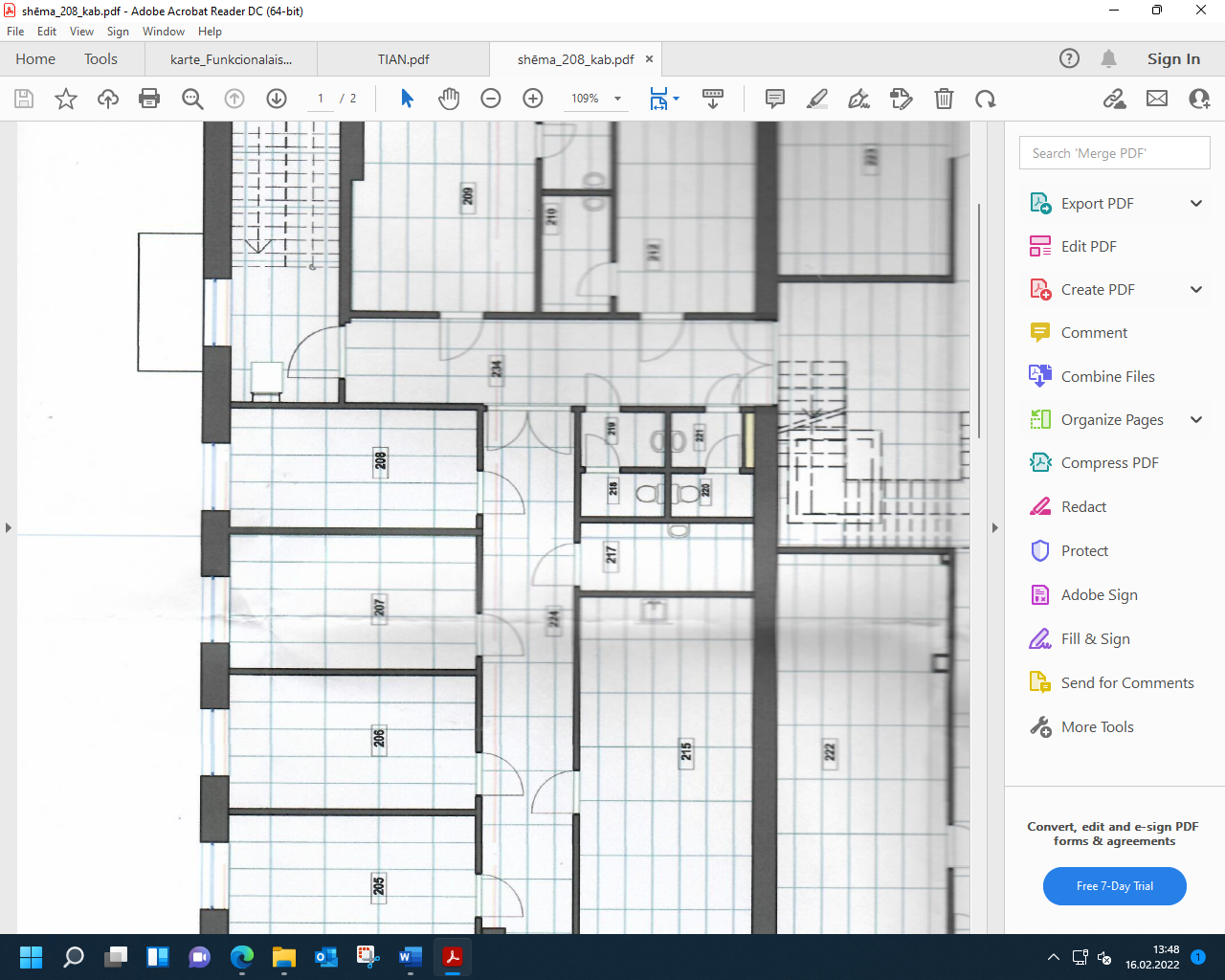 	Nomas lietošanā nodotā Telpa.	Sagatavoja I. Gādmane